EGOERAPROPOSAMENAZIRKULAZIO HIZTEGIAN eta GARRAIO ETA LOGISTIKA HIZTEGIAN, honela utzi hiztegi-sarrera hau:eu berogailu-ibilgailu (4)es vehículo caloríficofr véhicule calorifiqueen heated vehicleDEFINIZIOA: Ibilgailu isotermoa, beroa sortzeko gailua duena; gailu horren bidez, kutxaren barruko tenperatura igo, eta balio ia konstante batzuen artean iraunarazten da, gutxienez +12 ºC-an.GARRAIO ETA LOGISTIKA HIZTEGIAN, berogailu-edukiontzi sarrera, honela:21eu berogailu-edukiontzi (4); berogailu-kontainer (4)es contenedor caloríficofr conteneur calorifiqueen heated containerDEFINIZIOA: Edukiontzi isotermoa, beroa sortzeko gailua duena; gailu horren bidez, edukiontziaren barruko tenperatura igo, eta balio ia konstante batzuen artean mantentzen da, gutxienez +12 ºC-an.GARRAIO ETA LOGISTIKA HIZTEGIAN, ezabatu sarrera hau:58hotzeko garraio (4)	Hozteko sistema duen ibilgailu edo edukiontzi baten bidez egiten den tenperatura kontrolatuko garraioa. es	transporte refrigerado fr	transport frigorifique en	refrigerated transportationAZTERKETAISOTERMO_REFRIGERANTE_FRIGORÍFICO_CALORÍFICO1-Garraioa eta Logistika Hiztegian eta Zirkulazioa Hiztegian, lau izenondo horiekin osatutako hainbat termino daude, vehículo, cisterna, contenedor eta transporte izenekin batera ageri direnak.Izenondo horiek garraioen arloan duten definizioaren jatorria nazioarteko akordio bat da, honako hau:Agreement on the International Carriage of Perishable Foodstuffs and on the Special Equipment to be Used for such Carriage (ATP)Accord relatif aux transports internationaux de denrées périssables et aux engins spéciaux à utiliser pour ces transports  (ATP)Akordio horren gaztelaniazko bertsio kontsolidatua argitaratuta dago BOEn, 2013ko azaroaren 15ean.  Hauxe da: Acuerdo sobre transportes internacionales de mercancías perecederas y sobre vehículos especiales utilizados en esos transportes (ATP)2-Akordio horren I. eranskinean daude definituta:unidad isoterma / engin isotherme / insulated equipmentunidad refrigerante / engin réfrigérant / refrigerated equipmentunidad frigorífica / engin frigorifique / mechanically refrigerated equipmentunidad calorífica / engin calorifique / heated equipmentEranskin horretan datorrena erabili beharko litzateke hiztegi bietan ematen diren terminoen eta definizioen oinarri gisa.3-Garraioa eta Logistika Hiztegian, zuzendu egin behar dira kontzeptu horiek izendatzeko erabiltzen diren izenondoak, ez baitatoz bat ATP akordioan erabiltzen direnekin.4-Zirkulazioa Hiztegian eta Garraioa eta Logistika Hiztegian, bateratu egin behar dira euskarazko baliokideak. Zirkulazio Hiztegia landu denean, arazotsua gertatu da:a) vehículo refrigerante/ vehículo frigorífco bereiztea. Hau dago proposatuta: ibilgailu hoztaile / hozkailu ibilgailub) calorífico izenondoa ematea. Ez da egokia ibilgailu termiko erabiltzea vehículo calorífico/véhicule calorifique esateko: hizkuntza horietako zuzeneko erreferentzia vehículo térmico/véhicule termique da, alegia, motor termikoa eta ez elektrikoa duen ibilgailua. Beste horrenbeste gertatzen da euskaraz ere. Hau dago proposatuta: berogailu-ibilgailu. Analogiara jo da, eta hozkailu-ibilgailu, hozkailu-edukiontzi moduko terminoen araberako proposamena egin da.4- Zirkulazioa Hiztegian eta Garraioa eta Logistika Hiztegian, termino horiek definitzeko emandako definizioak, berdin-berdinak ez badira ere, oso antzekoak dira. Komenigarria litzateke bateratzea.  Zirkulazio Hiztegikoak oinarri hartu, eta osatu egin litezke.ITURRIA: RD 2822/1998, Reglamento General de VehículosCÓDIGO DE TRÁFICO Y SEGURIDAD VIALREAL DECRETO 2822/1998, DE 23 DE DICIEMBRE, POR EL QUE SE APRUEBA EL REGLAMENTO GENERAL DE VEHÍCULOSANEXO IIDEFINICIONES Y CATEGORÍAS DE LOS VEHÍCULOSC. Clasificación por criterios de utilización(segundo grupo de cifras)23 IsotermoVehículo cuya caja está construida con paredes aislantes, con inclusión de puertas, piso y techo, las cuales permiten limitar los intercambios de calor entre el interior y el exterior de la caja.24 RefrigeranteVehículo isotermo que, con ayuda de una fuente de frío, distinto de un equipo mecánico o de «absorción», permite bajar la temperatura en el interior de la caja y mantenerla.25 FrigoríficoVehículo isotermo provisto de un dispositivo de producción de frío individual o colectivo para varios vehículos de transporte (grupo mecánico de compresión, máquina de absorción, etc.) que permite bajar la temperatura en el interior de la caja y mantenerla después de manera permanente en unos valores determinados.26 CaloríficoVehiculo isotermo provisto de un dispositivo de producción de calor que permite elevar la temperatura en el interior de la caja y mantenerla después a un valor prácticamente constante27 CisternaVehículo destinado al transporte a granel de líquidos o de gases licuados.28 Cisterna isotermaCisterna construida con paredes aislantes que permiten limitar los intercambios de calor entre el interior y el exterior.29 Cisterna refrigeranteCisterna isoterma que, con ayuda de una fuente de frío, distinto de un equipo mecánico o de «absorción», permite bajar la temperatura en el interior de la cisterna y mantenerla.30 Cisterna frigoríficaCisterna isoterma provista de un dispositivo de producción de frío individual o colectivo para varios vehículos de transporte (grupo mecánico de compresión, máquina de absorción, etc.) que permite bajar la temperatura en el interior de la cisterna y mantenerla después de manera permanente en unos valores determinados.31 Cisterna caloríficaCisterna isoterma provista de un dispositivo de producción de calor que permite elevar la temperatura en el interior de la cisterna y mantenerla después a un valor prácticamente constanteITURRIA: ATP gaztelaniazBOLETÍN OFICIAL DEL ESTADONúm. 274https://www.boe.es/boe/dias/2013/11/15/pdfs/BOE-A-2013-11936.pdfTexto consolidado del Acuerdo sobre transportes internacionales de mercancías perecederas y sobre vehículos especiales utilizados en esos transportes (ATP) hecho en Ginebra el 1 de septiembre de 1970, actualizado a 23 de septiembre de 2013.ACUERDO SOBRE TRANSPORTES INTERNACIONALES DE MERCANCÍAS PERECEDERAS Y SOBRE VEHÍCULOS ESPECIALES UTILIZADOS EN ESOS TRANSPORTES (ATP)Capítulo IUNIDADES ESPECIALES DE TRANSPORTEArtículo primeroPor lo que se refiere al transporte internacional de mercancías perecederas, sólo podrán designarse como unidades “isotermas”, “refrigerantes”, “frigoríficas” o “caloríficas” los que satisfagan las definiciones y normas expresadas en el Anejo 1 del presente Acuerdo.Anejo 1DEFINICIONES Y NORMAS DE LAS UNIDADES ESPECIALES1 PARA EL TRANSPORTE DE MERCANCÍAS PERECEDERAS4. Unidad calorífica. Unidad isoterma que permite elevar la temperatura en el interior de la caja vacía y mantenerla después durante doce horas al menos sin repostado, a un valor prácticamente constante y no inferior a +12 ºC, siendo la temperatura media exterior de la caja la indicada a continuación para las dos clases. -10º C para las unidades caloríficas de la clase A; -20ºC para las unidades caloríficas de la clase B. Los dispositivos de producción de calor deberán tener la capacidad en conformidad con las disposiciones de los párrafos 3.3.1 a 3.3.5 del Apéndice 2 del Anejo 1 El coeficiente K de las unidades de la clase B debe ser obligatoriamente igual o inferior a 0,40 W/m2.K.OIN-OHARRA:1 Vagones, Camiones, Remolques, Semirremolques, Contenedores y otros equipos análogos 2 En el caso de vehículos cisterna, la expresión “caja” se refiere, en la presente definición, a la cisterna misma.Enmienda al Anexo I del Acuerdo sobre transportes internacionales de mercancías perecederas y sobre vehículos especiales utilizados en esos transportes (ATP), adoptada en Ginebra el 11 de octubre de 2013.BOE, 21 de julio de 2015http://www.fomento.gob.es/NR/rdonlyres/CD589132-55F9-440A-B875-CD7DE2F74266/133851/EnmiendaCN10492013.pdfEl Acuerdo sobre transportes internacionales de mercancías perecederas y sobre vehículos especiales utilizados en esos transportes (ATP) se modifica como sigue: 1. Anejo 1, párrafo 4.En la primera frase del párrafo 4, añadir el siguiente texto:«–30 ºC para los vehículos caloríficos de la clase C;–40 ºC para los vehículos caloríficos de la clase D.»Modificar la última frase del párrafo 4 de la manera siguiente:«El coeficiente K de los vehículos de las clases B, C y D debe ser obligatoriamente igual o inferior a 0,40 W/m2.K.»OIN-OHARRA:1 Vagones, Camiones, Remolques, Semirremolques, Contenedores y otros equipos análogos 2 En el caso de vehículos cisterna, la expresión “caja” se refiere, en la presente definición, a la cisterna misma.ITURRIA: ATP frantsesezACCORD RELATIF AUX TRANSPORTS INTERNATIONAUX DE DENRÉES PÉRISSABLES ET AUX ENGINS SPÉCIAUX À UTILISER POUR CES TRANSPORTS (ATP)https://www.unece.org/fileadmin/DAM/trans/doc/2015/wp11/1509798_ECE_TRANS_249.pdfChapitre IENGINS DE TRANSPORT SPÉCIAUXArticle premierEn ce qui concerne le transport international des denrées périssables, ne peuvent être désignés comme engins "isothermes", "réfrigérants", "frigorifiques" ou "calorifiques" que les engins qui satisfont aux définitions et normes énoncées à l'annexe 1 du présent Accord.Annexe 1 DÉFINITIONS ET NORMES DES ENGINS SPÉCIAUX */ POUR LE  TRANSPORT DES DENRÉES PÉRISSABLESEngin calorifique. Engin isotherme qui permet d'élever la température à l'intérieur de la caissevide et de la maintenir ensuite pendant 12 heures au moins sans réapprovisionnement, à unevaleur pratiquement constante et pas inférieure à + 12 °C, la température moyenne extérieurecomme indiquée ci-après:-10 °C dans le cas des engins calorifiques de la classe A;-20 °C dans le cas des engins calorifiques de la classe B;-30 °C dans le cas des engins calorifiques de la classe C;-40 °C dans le cas des engins calorifiques de la classe D.Les dispositifs de production de chaleur doivent avoir une capacité conforme aux dispositionsdes paragraphes 3.3.1 à 3.3.5 de l'appendice 2 de l'annexe 1.Le coefficient K des engins des classes B, C et D doit être obligatoirement égal ou inférieur à0,40 W/m2.K.*/ Wagons, camions, remorques, semi-remorques, conteneurs et autres engins analogue. †/ Dans le cas d'engins-citernes, l'expression "caisse" désigne, dans la présente définition, la citerne elle-même.  ITURRIA: ATP ingelesezhttp://www.unece.org/fileadmin/DAM/trans/doc/2015/wp11/1509197_ECE_TRANS_249_Anglais.pdfATP as amended on 30 September 2015AGREEMENT ON THE INTERNATIONAL CARRIAGE OF PERISHABLE FOODSTUFFS AND ON THE SPECIAL EQUIPMENT TO BE USED FOR SUCH CARRIAGE (ATP)Chapter ISPECIAL TRANSPORT EQUIPMENTArticle 1For the international carriage of perishable foodstuffs, equipment shall not be designated as"insulated", "refrigerated", "mechanically refrigerated", or "heated" equipment unless it complies with the definitions and standards set forth in annex 1 to this Agreement.ANNEX 1Annex lDEFINITIONS OF AND STANDARDS FOR SPECIAL EQUIPMENT 1FOR THE CARRIAGE OF PERISHABLE FOODSTUFFS4. Heated equipment. Insulated equipment, which is capable of raising the inside temperature of the empty body to, and thereafter maintaining it for not less than 12 hours without renewal of supply at, a practically constant value of not less than + 12 °C when the mean outside temperature, is as indicated below:-10 °C in the case of class A heated equipment;-20 °C in the case of class B heated equipment;-30° C in the case of class C heated equipment;-40° C in the case of class D heated equipment.Heat producing appliances shall have a capacity in conformity with the provisions of annex 1,appendix 2, paragraphs 3.3.1 to 3.3.5.The K coefficient of equipment of classes B, C and D shall in every case be equal to or less than0.40 W/m2.K.OIN-OHARRA: 1 Wagons, lorries, trailers, semi-trailers, containers and other similar equipment.2 In the case of tank equipment, the term "body" means under this definition, the tank itself.ITURRIA: Diccionario de logísticaDiccionario de logística / David Soler-- 2ª ed-- Barcelona : Marge Books, 2009, 373 p. : il. ; 21 cm -- (Biblioteca de logística) ISBN 978-84-92442-24-9
vehículo calorífico 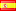 heated vehicle 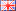 Vehículo isotermo provisto de un dispositivo para un agente calorífico, distinto de un equipo mecánico, que permite elevar y mantener una temperatura de la caja vacía no inferior a +12 ºC, de forma autosuficiente y durante un mínimo de 12 horas. GARRAIOA ETA LOGISTIKA HIZTEGIA2016ZIRKULAZIOA HIZTEGIA2016IBILGAILUAIBILGAILUAsarrerarik gabea367.eu berogailu-ibilgailues vehículo caloríficofr véhicule calorifiqueen heated vehicleDEFINIZIOA: Beroa sortzeko gailua duen ibilgailu isotermoa; gailu horren bidez, kutxaren barruko tenperatura igo, eta balio ia iraunkor batzuen artean iraunarazten da.sarrerarik gabea446.eu berogailu-zisternaes cisterna caloríficafr citerne calorifiqueen heated tanker; heated tank truckDEFINIZIOA: Beroa sortzeko gailua duen zisterna isotermoa; gailu horren bidez, zisternaren barruko tenperatura igo, eta balio ia iraunkorrean iraunarazten da.BESTELAKOAK21edukiontzi termiko (4)	Salgaiaren tenperatura mantentzeko edo igotzeko berokuntza-sistema bat duen edukiontzia. es	contenedor calorífico; contenedor térmico fr	conteneur chauffé en	calorific container; heated container58hotzeko garraio (4)	Hozteko sistema duen ibilgailu edo edukiontzi baten bidez egiten den tenperatura kontrolatuko garraioa. es	transporte refrigerado fr	transport frigorifique en	refrigerated transportation